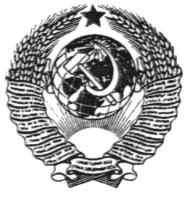 ГОСУДАРСТВЕННЫЙ СТАНДАРТ СОЮЗА ССРБЕТОНЫ ЛЕГКИЕТехнические условияГОСТ 25820-83ГОСУДАРСТВЕННЫЙ СТРОИТЕЛЬНЫЙ КОМИТЕТ СССРМОСКВАУДК 691.32:006.354                                                       Группа Ж19ГОСУДАРСТВЕННЫЙ СТАНДАРТ СОЮЗА ССРБЕТОНЫ ЛЕГКИЕ	ГОСТ Технические условия	 25820-83ГОСТ 25820-83   Lihtweight concrete. SpecificationsОКП 57 01000Дата введения 01.01.84Несоблюдение стандарта преследуется о законуНастоящий стандарт распространяется на легкие бетоны приготовляемые на цементном вяжущем  и пористом крупном заполнителе пористом или плотном мелком заполнителе и применяемые в промышленном жилищно-гражданском сельскохозяйственном транспортном и других видах строительства.Стандарт устанавливает виды легких бетонов технические требования к ним и бетонным смесям а также к материалам для их приготовления и методы контроля их технических характеристик.Требования настоящего стандарта следует соблюдать при разработке новых и пересмотре действующих стандартов и технических условий проектной и технологической документации на сборные бетонные и железобетонные изделия и конструкции заводского изготовления монолитные и сборно-монолитные сооружения (далее -изделия и конструкции) из легких бетонов а также при изготовлении изделий и конструкций и возведении сооружений.В стандарте учтены требования СТ СЭВ 1406.1. ВИДЫ ЛЕГКИХ БЕТОНОВ1.1. По назначению легкие бетоны подразделяются наконструкционные в том числе конструкционно-теплоизоляционные к которым дополнительно предъявляются требования по теплопроводности специальные (теплоизоляционные жаростойкие по ГОСТ 20910 химически стойкие по ГОСТ 25246 и др.).1.2. В зависимости от применяемого крупного пористого заполнителя устанавливают следующие виды легких бетоновкерамзитобетон (бетон на керамзитовом гравии)шунгизитобетон (бетон на шунгизитовом гравии)аглопоритобетон (бетон на аглопоритовом щебне)шлакопемзобетон (бетон на шлакопемзовых щебне и гравии)перлитобетон (бетон на вспученном перлитовом щебне)бетон на щебне из пористых горных породтермолитобетон (бетон на термолитовом щебне или гравии)вермикулитобетон (бетон на вспученном вермикулите)шлакобетон (бетон на золошлаковых смесях тепловых электростанций (ТЭС) или на пористом топливном шлаке)бетон на аглопоритовом гравиибетон на зольном гравииазеритобетон (бетон на азеритовом гравии).Могут устанавливаться другие виды легких бетонов на крупных пористых заполнителях на которые имеются стандарты или технические условия.Область применения бетонов дана в приложении 1.(Измененная редакция Изм. № 1).1.3. По структуре легкие бетоны в соответствии с ГОСТ 25192 могут бытьплотныепоризованныекрупнопористые.1.4. Наименования легких бетонов должны соответствовать ГОСТ 25192 с указанием вида крупного пористого заполнителя. При необходимости в наименование включается вид мелкого заполнителя если он отличается от крупного и структура.Для поризованных легких бетонов вместо структуры в наименовании бетона допускается указывать вид порообразователя.2. ТЕХНИЧЕСКИЕ ТРЕБОВАНИЯ2.1. Легкие бетоны2.1.1. Качество легкого бетона должно соответствовать требованиям настоящего стандарта и обеспечивать изготовление изделий и конструкций удовлетворяющих требованиям стандартов технических условий проектной и технологической документации на изделия и конструкции конкретных видов.2.1.2. В соответствии с требованиями СТ СЭВ 1406 и СНиП 2.03.01 за показатель прочности бетона на сжатие принимают класс бетона по прочности на сжатие.Для легких бетонов устанавливают следующие классыВ25 В35 В5 В75 В10 В125 В20 В225 В25 В30 В35 В25 В40 - для конструкционных бетоновВ035 В075 В1 В2 - для теплоизоляционных бетонов.Для изделий и конструкций запроектированных без учета требований СТ СЭВ 1406 показатели прочности бетона на сжатие характеризуются маркамиМ35 М50 М75 М100 М150 М200 М300 М350 М400 М450 М500 - для конструкционных бетоновМ5 М10 М15 М25 - для теплоизоляционных бетонов.Примечание. Соотношение между классами и марками бетона по прочности на сжатие приведено в приложении 6.(Введено дополнительно Изм. № 1)2.1.3. Фактическая прочность на сжатие легкого бетона должна быть не ниже требуемой.2.1.4. По средней плотности (объемной массе) устанавливают следующие марки легкого бетона D200 D300 D400 D500 D600 D700 D800 D900 D1000 D1100 D1200 D1300 D1400 D1500 D1600 D1700 D1800 D1900 D2000.Марки по средней плотности (объемной массе) легкого бетона устанавливаются в сухом состоянии.2.1.5. Средняя плотность )объемная масса) легкого бетона должна соответствовать маркам по средней плотности установленным проектной документацией согласно требованиям стандарта или технических условий на конструкции конкретных видов с учетом требований табл. 1.2.1.6. Фактическая средняя плотность легкого бетона не должна превышать требуемую определяемую по ГОСТ 27005.Таблица 1(Измененная редакция Изм. ¹ 1).2.1.7. В зависимости от условий работы изделий и конструкций в соответствии с действующими нормами проектирования устанавливают следующие марки конструкционного бетона по морозостойкости и водонепроницаемостипо морозостойкости - F25 F35 F50 F75 F100 F150 F200 F300 F400 F500по водонепроницаемости - W2 W4 W6 W8 W10 W12 для конструкционных бетонов кроме конструкционно-теплоизоляционных.2.1.8. Теплопроводность (коэффициент теплопроводности) в сухом состоянии легких бетонов к которым предъявляются требования по теплопроводности должны отвечать требованиям стандартов технических условий и проектной документации на изделия и конструкции конкретных видов а при отсутствии этих требований - в соответствии со СНиП II-3.2.1.2 - 2.1.8 (Измененная редакция Изм. № 1).Табл. 2 и примечания 1 и 2 (Исключены Изм. № 1).2.1.9. В зависимости от условий работы изделий и конструкций в стандартах или технических условиях на них допускается уточнять требования настоящего стандарта и устанавливать другие показатели качества легких бетонов предусмотренные ГОСТ 4.212.2.2. Бетонные смеси2.2.1. Смеси для изготовления легких бетонов должны соответствовать требованиям ГОСТ 7473.2.2.2. Объем межзерновых пустот в уплотненных смесях для бетонов плотной и поризованной структуры не должен превышать 3 %.Допускается в обоснованных случаях предусмотренных в стандартах технических условиях или проектной документации на изделия и конструкции конкретных видов применять легкие бетоны плотной структуры приготовленные без добавок регулирующих пористость бетонной смеси с объемом межзерновых пустот не более 6 %. Для бетонов крупнопористой структуры объем межзерновых пустот не нормируется.2.2.3. Объем вовлеченного в смесь воздуха образующегося за счет применения добавок регулирующих пористость бетонной смеси не должен превышать %12 - для бетонах на мелких заполнителях25 - для бетонов без мелких заполнителей.2.2.4. жесткость или подвижность бетонных смесей должна отвечать требованиям устанавливаемым в стандартах или технологических картах предприятия или в проектной документации на изделия и конструкции конкретных видов.2.3. Заполнители2.3.1. В качестве крупных и мелких пористых заполнителей необходимо применять заполнители соответствующие требованиям ГОСТ 9757.2.3.2. Крупные и мелкие пористые заполнители должны соответствовать требованиямГОСТ 9759 - керамзитовые гравий и песокГОСТ 19345 - шунгизитовый гравийГОСТ 11991 - аглопоритовые щебень и песокГОСТ 22263 - пористые щебень и песок из горных породГОСТ 9760 - пористые щебень и песок из металлургического шлака (шлаковая пемза)ГОСТ 10832 - вспученные перлитовые щебень и песокГОСТ 12865 - вспученный вермикулитГОСТ 25592 - смесь золошлаковая тепловых электростанций.(Измененная редакция Изм. № 1).Допускается применение других видов пористых заполнителей на которые имеются стандарты или технические условия.2.3.3. Крупные пористые заполнители применяют в виде фракций раздельно дозируемых при приготовлении бетонной смеси с размером зерен от 5 до 10 мм св. 10 до 20 мм и св. 20 до 40 мм.2.3.4. Наибольший размер зерен крупного пористого заполнителя должен быть не более 3/4 расстояния между арматурными стержнями 1/3 толщины изделия и конструкции.2.3.5. Выбор той или иной фракции пористого заполнителя и их соотношения производится при подборе состава бетона с учетом требований настоящего стандарта к крупному заполнителю по насыпной плотности и прочности. При этом использование заполнителя фракции 20-40 мм для конструкционных бетонов не допускается.2.3.6. Марка крупного пористого заполнителя по насыпной плотности для теплоизоляционных бетонов не менее 250 и не более 1200 в том числе для конструкционно-теплоизоляционных бетонов - не более 600 а для щебня и гравия из шлаковой пемзы - не более соответственно 700 и 800 а для щебня из пористых горных пород и отходов промышленности - не более 900.2.3.5 2.3.6 (Измененная редакция Изм. № 1).2.3.7. Выбор крупных пористых заполнителей по насыпной плотности производят в зависимости от их назначения и требований к прочности и плотности бетона вида и свойств применяемого мелкого заполнителя формы крупного заполнителя (гравий щебень) с учетом требований приложений 2-4.2.3.8. Марка крупных пористых заполнителей по прочности в зависимости от прочности легкого бетона должна отвечать требованиям табл. 3.Таблица 3Примечание. Допускается применение пористых заполнителей с меньшей марке по прочности при условии что расход цемента не будет превышать значений приведенных в СНиП 5.01.23.(Измененная редакция Изм. № 1).2.3.9. В качестве мелких заполнителей для приготовления легких бетонов используютдля теплоизоляционных бетонов - пористые пескидля конструкционно-теплоизоляционных бетонов - пористые пески золы ТЭС золошлаковые смесидля конструкционных бетонов (кроме конструкционно-теплоизоляционных) - пористые или плотные пески.Примечание. Как исключение допускается применение плотного песка для конструкционно-теплоизоляционных бетонов в случаях установленных в стандартах или технических условиях на конкретные виды изделий и конструкций при соответствующем технико-экономическом обосновании.2.3.10. Зерновой состав пористых песков должен отвечать требованиям ГОСТ 9757.2.3.11. Марка пористого песка по насыпной плотности в зависимости от назначения легкого бетона должна удовлетворять требованиям указанным в табл. 4.Таблица 42.4. Вяжущие добавки и вода2.4.1. В качестве вяжущих материалов необходимо применять цементы соответствующие требованиям ГОСТ 10178 ГОСТ 22266 ГОСТ 15825 и ГОСТ 965.2.4.2. В качестве добавок вводимых для улучшения свойств легких бетонов следует применятьдля теплоизоляционных - регулирующие пористость (воздухововлекающие газообразующие и пенообразующие) гидрофобизирующие и пластифицирующиедля конструкционных - регулирующие пористость гидрофобизирующие пластифицирующие а также в случае необходимости - регулирующие сроки схватывания и твердения или ингибиторы коррозии.Перечень добавок приведен в приложении 5.2.4.3. Вода для приготовления легких бетонов должна соответствовать требованиям ГОСТ 23732.2.5. Требования к технологии2.5.1. Составы легких бетонов подбирают по ГОСТ 27006. Технологию приготовления бетона следует назначать в соответствии со СНиП 3.09.01 и (или) по соответствующим технологическим регламентам.2.5.2. Составы и технологические режимы перемешивания формования и твердения легких бетонов проверяют перед началом массового производства изделий и конструкций или возведения сооружений и далее при изменении применяемых материалов или технологических режимов.Составы легкого бетона с расходом цемента менее минимально допустимого по СНиП 5.01.23 кроме того проверяют на защитные свойства бетона по отношению к стальной арматуре.2.5.1 2.5.2 (Измененная редакция Изм. № 1).3. Методы контроля3.1. Материалы для приготовления легких бетонов следует испытывать в соответствии с требованиями установленными в стандартах и технических условиях на конкретные материалы.3.2. Технические характеристики бетонных смесей определяютудобоукладываемость - по ГОСТ 10181.2плотность (объемную массу) - по ГОСТ 10181.2показатели пористости - по ГОСТ 10181.3.3.3. Технические характеристики затвердевшего бетона определяютпрочность на сжатие и растяжение - по ГОСТ 10180 а контроль - по ГОСТ 18105среднюю плотность (объемную массу) - по ГОСТ 12730.1 или ГОСТ 17623 а контроль - по ГОСТ 27005влажность - по ГОСТ 12730.2 или ГОСТ 21718водопоглощение - по ГОСТ 12730.3 и ГОСТ 7025показатели пористости - по ГОСТ 12730.4водонепроницаемость - по ГОСТ 12730.5морозостойкость - по ГОСТ 7025 или ГОСТ 10060 или ГОСТ 26134истираемость - по ГОСТ 13087призменную прочность модуль упругости и коэффициент Пуассона - по ГОСТ 24452усадку и ползучесть - по ГОСТ 24544выносливость - по ГОСТ 24545защитные свойства бетона по отношению к стальной арматуре - по СТ СЭВ 4421.(Измененная редакция Изм. № 1).3.4. Технические характеристики легких бетонов и бетонных смесей допускается контролировать другими методами предусмотренными действующими государственными стандартами.ПРИЛОЖЕНИЕ 1РекомендуемоеОБЛАСТЬ ПРИМЕНЕНИЯ ЛЕГКИХ БЕТОНОВ НАРАЗЛИЧНЫХ ВИДАХ ПОРИСТЫХ ЗАПОЛНИТЕЛЕЙПРИЛОЖЕНИЕ 2СправочноеНАСЫПНАЯ ПЛОТНОСТЬ КРУПНЫХ ПОРИСТЫХ ГРАВИЕПОДОБНЫХ ЗАПОЛНИТЕЛЕЙ ДЛЯКОНСТРУКЦИОННЫХ БЕТОНОВ КЛАССОВ В35 - В75Прил. 2 (Измененная редакция Изм. № 1).ПРИЛОЖЕНИЕ 3СправочноеНАСЫПНАЯ ПЛОТНОСТЬ КРУПНЫХ ПОРИСТЫХЩЕБНЕВИДНЫХ ЗАПОЛНИТЕЛЕЙ ДЛЯКОНСТРУКЦИОННЫХ БЕТОНОВ КЛАССОВ В35 - В75Прил. 3 (Измененная редакция Изм. № 1).ПРИЛОЖЕНИЕ 4СправочноеНАСЫПНАЯ ПЛОТНОСТЬ КРУПНЫХПОРИСТЫХ ЗАПОЛНИТЕЛЕЙ ДЛЯКОНСТРУКЦИОННЫХ БЕТОНОВ КЛАССОВ В10 - В40(Измененная редакция Изм. № 1).ПРИЛОЖЕНИЕ 5СправочноеОСНОВНЫЕ РЕКОМЕНДУЕМЫЕДОБАВКИ ДЛЯ ЛЕГКИХ БЕТОНОВПрил. 5 (Измененная редакция Изм. № 1).ПРИЛОЖЕНИЕ 6СправочноеСООТНОШЕНИЕ МЕЖДУ КЛАССАМИ ИМАРКАМИ БЕТОНА ПО ПРОЧНОСТИ НА СЖАТИЕПримечание. Среднюю прочность бетона каждого класса определяют при нормативном коэффициенте вариации равном V=135 % для конструкционных бетонов по формулегде В - значение класса бетона МПа00980665 - переходной коэффициент от МПа к кгс/см2.(Введено дополнительно Изм. № 1).ИНФОРМАЦИОННЫЕ ДАННЫЕ1. РАЗРАБОТАН Научно-исследовательским проектно-конструкторским и технологическим институтом бетона и железобетона (НИИЖБ) Госстроя СССРВсесоюзным научно-исследовательским институтом заводской технологии сборных железобетонных конструкций и изделий (ВНИИжелезобетон)ВНПО «Союзжелезобетон» Госстроя СССРГосударственным строительным комитетом Армянской ССРМинистерством транспортного строительства СССРИСПОЛНИТЕЛИВ.И. Савин канд. техн. наук Ю.М. Романов И.Е. Путляев д-р техн. наук (руководители темы) И.И. Костин В.В. Фигаровский канд. техн. наук Б.А. Усов канд. техн. наук И.М. Дробященко канд. техн. наук Р.К. Житкевич канд. техн. наук В.Г. Довжик канд. техн. наук И.С. Хаймов канд. техн. наукГ.И. Горчаков д-р. техн. наук Л.П. Орентлихер канд. техн. наук М.З. Симонов д-р техн. наук Н.С. Строгин канд. техн. наук Н.Я. Спивак канд. техн. наук И.Н. Бутовский канд. техн. наук Н.А. Тачкова канд. техн. наук Л.И. Карпикова канд. техн. наук Н.Е. Ярмаковский канд. техн. наук С.П. Абрамова И.Н. Нагорняк2. ВНЕСЕН Научно-исследовательским проектно-конструкторским и технологическим институтом бетона и железобетона (НИИЖБ) Госстроя СССР3. УТВЕРЖДЕН И ВВЕДЕН В ДЕЙСТВИЕ Постановлением Государственного комитета СССР по делам строительства от 28.04.83 № 834. ВПЕРВЫЕ5. ССЫЛОЧНЫЕ НОРМАТИВНО-ТЕХНИЧЕСКИЕ ДОКУМЕНТЫ6. ПЕРЕИЗДАНИЕ (октябрь 1989 г.) с Изменениями № 1 утвержденными в июне 1989 г. (ИУС 11-89)Вид легкогоКласс бетонаÌàðêà áåòîíà ïî ñðåäíåé ïëîòíîñòè äëÿÌàðêà áåòîíà ïî ñðåäíåé ïëîòíîñòè äëÿÌàðêà áåòîíà ïî ñðåäíåé ïëîòíîñòè äëÿÌàðêà áåòîíà ïî ñðåäíåé ïëîòíîñòè äëÿÌàðêà áåòîíà ïî ñðåäíåé ïëîòíîñòè äëÿÌàðêà áåòîíà ïî ñðåäíåé ïëîòíîñòè äëÿÌàðêà áåòîíà ïî ñðåäíåé ïëîòíîñòè äëÿбетона ïî назначениюпо прочности на сжатиекерамзитобетона бетона на зольном гравии шунгизитобетонаøëàêîáåìçîáåòîíàïåðëèòîáåòîíàâåðìèêóëèòîáåòîíàбетона на щебне из пористых горных породшлакобетона àãëîïîðèòîáåòîíà бетона на àãëîïîðèòîâîì гравииòåðìîëèòîáåòîíàÂ25D600 - D1000D1000 - D1300D600 - D900-D800 - D1200D1000 - D1200-Â35D700 - D1100D1100 - D1400D700 - D1000-D900 - D1300D1100 - D1300-Â5D800 - D1200D1200 - D1500D800 - D1100-D1000 - D1400D1200 - D1400-Â75D900 - D1300D1300 - D1600D900 - D1200-D1100 - D1500D1300 - D1500-Â10D1000 - D1400D1400 - D1700D1000 - D1300-D1200 - D1600D1400 - D1600-Êîíñòðóêöèîí-Â125D1100 - D1500D1400 - D1700D1100 - D1400-D1300 - D1600D1500 - D1700D1500 - D1700ныйÂ15D1200 - D1700D1500 - D1700D1300 - D1600-D1500 - D1700D1600 - D1800D1500 - D1700Â20D1300 - D1800D1600 - D1800--D1600 - D1900D1600 - D1900D1600 - D1800Â225D1300 - D1800D1700 - D1900--D1700 - D1800D1700 - D1900D1700 - D1800Â25D1400 - D1800D1700 - D1900--D1800 - D2000D1800 - D2000D1800 - D1900Â30D1500 - D1800D1800 - D2000--D1900 - D2000D1900 - D2000D1800 - D1900Â35D1600 - D1900D1900 - D2000----D1800 - D2000Â40D1700 - D1900D1900 - D2000----D1900 - D2000Теплоизоля-ÂÎ.35 - ÂÎ.75D400 - D500-D300 - D400D200 - D400---öèîííûéÂ1 - Â2D500 - D600-D400 - D500D300 - D700---Класс бетона попрочности на сжатиеМинимальнаямарка заполнителяВ25П15В35П25В5П35В75П50В10П75В125П100В15П125В20П150В225П200В25П250В30П300В35П350В40П400Вид легкого бетонаМарка по насыпной плотностиМарка по насыпной плотностипо назначениюминимальнаямаксимальнаяТеплоизоляционныйНе нормируется300Конструкционный2001200Конструкционно-теплоизоляционный2001000Изготовление легких бетоновИзготовление легких бетоновИзготовление легких бетоновВид бетонаТеплоизоляционныхконструкционно-теплоизоляционныхконструкционных кроме конструкционно-теплоизоляционныхКерамзитобетон+++Шунгизитобетон+++Аглопорибетон-++Шлакопемзобетон+++Перлитобетон+++Бетон на щебне из пористых горных пород+++Термолитобетон-++Вермикулитобетон+--Шлакобетон-++Бетон на аглопоритовом гравии-++Бетон на зольном гравии+++Примечание. Знак «+» означает что данный бетон рекомендуется «+» - допускается «-» - не рекомендуется.Примечание. Знак «+» означает что данный бетон рекомендуется «+» - допускается «-» - не рекомендуется.Примечание. Знак «+» означает что данный бетон рекомендуется «+» - допускается «-» - не рекомендуется.Примечание. Знак «+» означает что данный бетон рекомендуется «+» - допускается «-» - не рекомендуется.Класс бетона поМарка бетонаМаксимальная марка крупного заполнителя по насыпной плотности (в зависимости от вида песка)Максимальная марка крупного заполнителя по насыпной плотности (в зависимости от вида песка)Максимальная марка крупного заполнителя по насыпной плотности (в зависимости от вида песка)Максимальная марка крупного заполнителя по насыпной плотности (в зависимости от вида песка)Максимальная марка крупного заполнителя по насыпной плотности (в зависимости от вида песка)прочности на сжатиепо средней плотностиПесок дробленный из гравия или золы ТЭСПесок природный пористый или гранулированный шлакПесок вспученный перлитовый марок 200 250 по насыпной плотностиБес песка (поризованный бетон)Песок плотныйD700--400350-D800350-500450-В35D900500350550550300D1000600550600600500D1100-600--600D800300-400350-D900450300500500-В5D1000550500600600450D1100600600--550D1200----600D800--350--D900400-450400-В75D1000500350550500-D1100550500600600450D1200600600--550D1300----600Примечание. Данная таблица относится к бетонам приготовленным с воздухововлекающими добавками кроме поризованного. При приготовлении бетонных смесей без воздухововлекающих добавок значения насыпной плотности крупного пористого заполнителя уменьшаются для бетонов на песке того же вида и золе ТЭС на 100 кг/м3 для бетонов на вспученном перлитовом песке - на 50 кг/м3.Примечание. Данная таблица относится к бетонам приготовленным с воздухововлекающими добавками кроме поризованного. При приготовлении бетонных смесей без воздухововлекающих добавок значения насыпной плотности крупного пористого заполнителя уменьшаются для бетонов на песке того же вида и золе ТЭС на 100 кг/м3 для бетонов на вспученном перлитовом песке - на 50 кг/м3.Примечание. Данная таблица относится к бетонам приготовленным с воздухововлекающими добавками кроме поризованного. При приготовлении бетонных смесей без воздухововлекающих добавок значения насыпной плотности крупного пористого заполнителя уменьшаются для бетонов на песке того же вида и золе ТЭС на 100 кг/м3 для бетонов на вспученном перлитовом песке - на 50 кг/м3.Примечание. Данная таблица относится к бетонам приготовленным с воздухововлекающими добавками кроме поризованного. При приготовлении бетонных смесей без воздухововлекающих добавок значения насыпной плотности крупного пористого заполнителя уменьшаются для бетонов на песке того же вида и золе ТЭС на 100 кг/м3 для бетонов на вспученном перлитовом песке - на 50 кг/м3.Примечание. Данная таблица относится к бетонам приготовленным с воздухововлекающими добавками кроме поризованного. При приготовлении бетонных смесей без воздухововлекающих добавок значения насыпной плотности крупного пористого заполнителя уменьшаются для бетонов на песке того же вида и золе ТЭС на 100 кг/м3 для бетонов на вспученном перлитовом песке - на 50 кг/м3.Примечание. Данная таблица относится к бетонам приготовленным с воздухововлекающими добавками кроме поризованного. При приготовлении бетонных смесей без воздухововлекающих добавок значения насыпной плотности крупного пористого заполнителя уменьшаются для бетонов на песке того же вида и золе ТЭС на 100 кг/м3 для бетонов на вспученном перлитовом песке - на 50 кг/м3.Примечание. Данная таблица относится к бетонам приготовленным с воздухововлекающими добавками кроме поризованного. При приготовлении бетонных смесей без воздухововлекающих добавок значения насыпной плотности крупного пористого заполнителя уменьшаются для бетонов на песке того же вида и золе ТЭС на 100 кг/м3 для бетонов на вспученном перлитовом песке - на 50 кг/м3.Класс бетона по прочностиМарка бетона по среднейМаксимальная марка крупного заполнителя по насыпной плотности(в зависимости от вида песка)Максимальная марка крупного заполнителя по насыпной плотности(в зависимости от вида песка)Максимальная марка крупного заполнителя по насыпной плотности(в зависимости от вида песка)на сжатиеплотностиПесок дробленный из гравия или золы ТЭСПесок вспученный перлитовый марок 200 250 по насыпной плотностиЗола ТЭС гранулированный шлакD700-300-D800-400300D900300500400D1000400600500В35D1100500700600D1200600800700D1300700900800D1400800-900D1500900--D800-300-D900-400300D1000300500400D1100400600500В5D1200500700600D1300600800700D1400700900800D1500800-900D1600900--D900-300-D1000-400300D1100300500400D1200400600500В75D1300500700600D1400600800700D1500700900800D1600800-900D1700900--Примечание. Данная таблица относится к бетонам приготовленным с воздухововлекающими добавками кроме поризованного. При приготовлении бетонных смесей без воздухововлекающих добавок значения насыпной плотности крупного пористого заполнителя уменьшаются для бетонов на песке того же вида и золе ТЭС на 100 кг/м3 для бетонов на вспученном перлитовом песке - на 50 кг/м3.Примечание. Данная таблица относится к бетонам приготовленным с воздухововлекающими добавками кроме поризованного. При приготовлении бетонных смесей без воздухововлекающих добавок значения насыпной плотности крупного пористого заполнителя уменьшаются для бетонов на песке того же вида и золе ТЭС на 100 кг/м3 для бетонов на вспученном перлитовом песке - на 50 кг/м3.Примечание. Данная таблица относится к бетонам приготовленным с воздухововлекающими добавками кроме поризованного. При приготовлении бетонных смесей без воздухововлекающих добавок значения насыпной плотности крупного пористого заполнителя уменьшаются для бетонов на песке того же вида и золе ТЭС на 100 кг/м3 для бетонов на вспученном перлитовом песке - на 50 кг/м3.Примечание. Данная таблица относится к бетонам приготовленным с воздухововлекающими добавками кроме поризованного. При приготовлении бетонных смесей без воздухововлекающих добавок значения насыпной плотности крупного пористого заполнителя уменьшаются для бетонов на песке того же вида и золе ТЭС на 100 кг/м3 для бетонов на вспученном перлитовом песке - на 50 кг/м3.Примечание. Данная таблица относится к бетонам приготовленным с воздухововлекающими добавками кроме поризованного. При приготовлении бетонных смесей без воздухововлекающих добавок значения насыпной плотности крупного пористого заполнителя уменьшаются для бетонов на песке того же вида и золе ТЭС на 100 кг/м3 для бетонов на вспученном перлитовом песке - на 50 кг/м3.Класс бетона поМарка бетона поМаксимальная марка крупного заполнителя по насыпной плотностиМаксимальная марка крупного заполнителя по насыпной плотностиМаксимальная марка крупного заполнителя по насыпной плотностиМаксимальная марка крупного заполнителя по насыпной плотностиплотности на сжатиесредней плотностипесок плотныйпесок пористыйпесок плотныйпесок пористыйпесок пористыйD1200-500---D1300-600-400400D1400500700-500500В10-В20D1500600800400600600D1600700-500700700D1700800-600800800D1800900-700900900D1400-600---D1500-700---D1600600800---В225-В40D1700700--700700D1800800-600800800D1900900-700900900D2000--80010001000Вид добавкиНаименованиеУсловная маркаНормативный документВоздухововлекающаяСмола нейтрализованная воздухововлекающаяСНВ СНВКТУ 81-05-75Клей талловый пековыйКТПОСТ 13-145Пек талловый омыленныйОТПОСТ 13-145Смола древесная омыленнаяСДОТУ 13-05-02ТУ 81-05-16Синтетическая поверхностно-активная добавкаСПД-МТУ 38-30318ПенообразующаяКлееканифольный пенообразователь на основе костного клея по ГОСТ 2067 сосновой канифоли по ГОСТ 19113 и едкого натра по ГОСТ 2263ККПОДревеснопекоизвестковый пенообразователь на основе СДО и известиДПИРекомендации по изготовлению изделий из керамзитобетона поризованного вязкой пеной НИИЖБ Госстроя СССР М. 1984Паста алкисульфатов синтетических жирных спиртовСП-1ТУ 38-10755Вещество жидкое моющее «Прогресс»СП-3ТУ 38-10719СульфанолСТУ 6-01-1001ГозообразующаяПудра алюминиеваяПАК ПАП-1ГОСТ 5494Полигидросилосаны (бывшая ГКЖ-94)136-41ГОСТ 10834Суперпласти-Разжижитель С-3С-3ТУ 6-14-625фикаторДофенДФТУ 6-188Меламинформальдегидная аанионоактивная смолаМФ-АР(МФАС-Р-100П)ТУ 6-05-1926Разжижитель СМФСМФТУ 6-14-925СуперпластифицирующаяЛигносульфонаты технические модифицированные - пластификатор цементаЛСТМ-2ОСТ 13-287ПластифицирующаяЛигносульфонаты технические (бывшая СДБ)ЛСТОСТ 13-183Водорастворимый препарат ВРП-1ВРП-1ТУ-59-109Водорастворимый препарат С-1С-1ТУ 6-14-10-155Монолит-1М-1ТУ 69 БССР 350Смола ацетоноформальдегиднаяАЦФ-3МТУ 59.02.039.57СтабилизирующаяПолиэтиленоксид полиоксиэтилен гипанГПНТУ 6-010166Пластифицируще-воздухово-Щелочный сток производства капролактана (модифицированный)ЩСПКМТУ 113-03-488влекающаяСмола омыленная водорастворимаяВЛХКТУ 13-400177-34Этилсиликонат натрияГКЖ-10ТУ 6-02-696Метилсиликонат натрияГКЖ-11ТУ 6-02-696Ускорители схватывания иПоташ калий углекислый карбонат калияПГОСТ 10690твердения противо-Нитрат кальцияНКГОСТ 4142ТУ 113-03-367морознаяХлорид натрияХНГОСТ 13830Сульфат натрияСНГОСТ 6318Нитрит натрияННГОСТ 19906Гидрофобизи-Фенилэтоксилоксан113-63 (ФЭС-52)ТУ 6-020995рующаяАлюмометилсиликонат натрияАМФТУ 158 ТУ 6-02-700УплотняющаяПолиамидная смола № 89(С-89)ТУ 6-05-1224Алифатическая эпоксидная смола ТЭГ-1ТЭГ-1ТУ 6-05-1823Сульфат алюминияСАГОСТ 11159ГОСТ 12966ИнгибиторБихромат натрияБХНГОСТ 2651коррозииБихромат кальцияБХКГОСТ 2652сталиКатапин-ингибиторКИ-1ТУ 6-01-873БактерициднаяКатапин-бактерицидКБТУ 6-01-1026Класс бетона по прочностиСредняя прочность бетона данного класса кгс/см3Ближайшая марка бетона по прочностиОтклонение ближайшей марки бетона от средней прочности класса В0355,01М5+0,2В07510,85М10+7,8B114,47М15-0,2B1,520,85М25-1,9B228,94М25+13,6B2,532,74М35-6,9B3,545,84М50-9,1B565,48М75-14,5B7,598,23М100-1,8B10130,97М150-14,5B12,5163,71М150+8,4B15196,45М200-1,8B20261,93М250+4,5B25327,42М350-6,9B30392,90М400-1,8B35458,39М450+1,8B40523,87М550-5,1ГОСТ 4.212-802.1.9ГОСТ 965-782.4.1ГОСТ 2067-80Приложение 5ГОСТ 2263-79Приложение 5ГОСТ 2651-78 ЕПриложение 5ГОСТ 2652-78 ЕПриложение 5ГОСТ 4142-77Приложение 5ГОСТ 5494-71 ЕПриложение 5ГОСТ 6318-77Приложение 5ГОСТ 7025-783.3ГОСТ 7076-873.3ГОСТ 7473-852.2.1 2.5.2ГОСТ 9757-832.3.1 2.3.10ГОСТ 9759-832.3.2ГОСТ 9760-862.3.2ГОСТ 10060-873.3ГОСТ 10178-852.4.1ГОСТ 10180-903.3ГОСТ 10181.1-813.2ГОСТ 10181.2-813.2ГОСТ 10181.3-813.2ГОСТ 10690-73 ЕПриложение 5ГОСТ 10832-832.3.2ГОСТ 10834Приложение 5ГОСТ 11159-76Приложение 5ГОСТ 11991-832.3.2ГОСТ 12730.1-783.3ГОСТ 12730.2-783.3ГОСТ 12730.3-783.3ГОСТ 12730.4-783.3ГОСТ 12730.5-843.3ГОСТ 12865-672.3.2ГОСТ 12966-85Приложение 5ГОСТ 13087-813.3ГОСТ 13830-84Приложение 5ГОСТ 15825-802.4.1ГОСТ 17623-873.3ГОСТ 18105-863.3ГОСТ 19113-78Приложение 5ГОСТ 19345-832.3.2ГОСТ 19906-74 ЕПриложение 5ГОСТ 20910-821.1ГОСТ 21718-843.3ГОСТ 22263-762.3.2ГОСТ 22266-762.4.1ГОСТ 23732-792.4.3ГОСТ 24452-803.3ГОСТ 24544-813.3ГОСТ 24545-813.3ГОСТ 25192-821.3 1.4ГОСТ 25246-821.1ГОСТ 25592-832.3.2ГОСТ 26134-843.1ГОСТ 27005-862.1.6 3.3ГОСТ 27006-862.5.1СНиП 2.03.01-842.1.2СНиП II-3-792.1.8СНиП 5.01.23.832.3.8 2.5.2СНиП 3.09.01-852.5.1ОСТ 13-145-82Приложение 5ОСТ 13-183-83Приложение 5ОСТ 13-287-85Приложение 5ТУ 6-01-166-74Приложение 5ТУ 6-01-873-85Приложение 5ТУ 6-01-1001-75Приложение 5ТУ 6-02-696-76Приложение 5ТУ 6-02-700-76Приложение 5ТУ 6-02-995-80Приложение 5ТУ 6-05-1224-76Приложение 5ТУ 6-05-1823-77Приложение 5ТУ 6-05-1926 -82Приложение 5ТУ 6-14-10-155-78Приложение 5ТУ 6-14-625-80Приложение 5ТУ 6-14-925-78Приложение 5ТУ 6-188-81 УССРПриложение 5ТУ 13-05-02-83Приложение 5ТУ 13-4000177-34-85Приложение 5ТУ 38-10719-77Приложение 5ТУ 38-10755-80Приложение 5ТУ 38-30-318-84Приложение 5ТУ 59.02.039.57-83Приложение 5ТУ 59-109-77Приложение 5ТУ 69 БССР 350-82Приложение 5ТУ 81-05-16-77Приложение 5ТУ 81-05-75-74Приложение 5ТУ 113-03-367-79Приложение 5ТУ 113-03-488-84Приложение 5ТУ 158-68 Латв. ССРПриложение 5СН 277-70Приложение 5СТ СЭВ 4421-833.3СТ СЭВ 1406-78Вводная часть 2.1.2